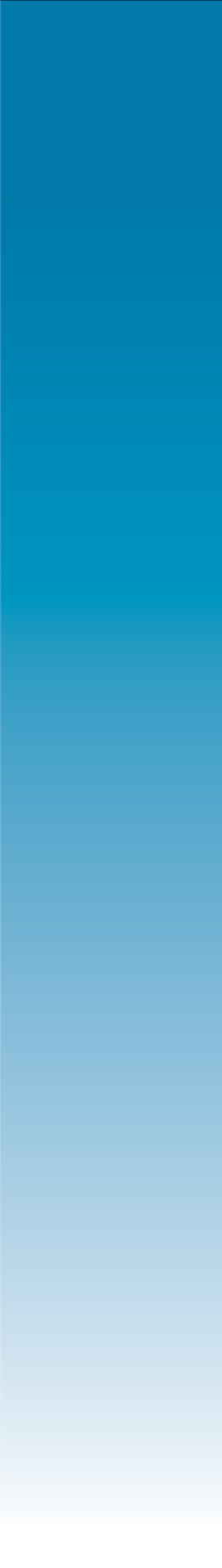 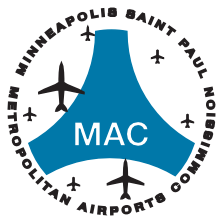 Комиссия городских аэропортов (Metropolitan Airports Commission, MAC)УВЕДОМЛЕНИЕ ДЛЯ СОТРУДНИКОВПостановлением о минимальной заработной плате в Международном аэропорту Миннеаполис/Сент-Пол (MSP) устанавливается новый минимальный размер почасовой оплаты для работ, выполняемых в MSP.Начиная с 1 января 2024 г., работодатели должны выплачивать сотрудникам, на которых распространяется действие Постановления о минимальной заработной плате в аэропорту MSP, почасовую ставку в размере 15,57 $, за исключением пособий, чаевых и/или премий.Данное уведомление доступно на испанском, французском, русском языках, на языке телугу, на китайском, вьетнамском, арабском, сомалийском языках, языках хмонг и оромо, а также на амхарском языке.Ежегодная индексация в соответствии с показателем стоимости жизни применяется каждое 1 января.*Более подробную информацию можно получить на веб-сайте mymspconnect.com.Лица, на которых распространяется данное ПостановлениеСотрудники аэропорта, предоставляющие услуги, которые затрагивают пассажиров, пользующихся пассажирскими терминалами MSP. Более подробная информация изложена в Постановлении Комиссии городских аэропортов (Metropolitan Airports Commission, MAC).Сообщение о нарушенииДля Комиссии городских аэропортов важно, чтобы все соблюдали Постановление о минимальной заработной плате в аэропорту MSP. Пожалуйста, сообщайте о любых подозрениях на нарушение Постановления о минимальной заработной плате в аэропорту MSP в отдел по работе с персоналом и трудовым отношениям MAC.Тел.: 612‐726‐8196Эл. почта: minimumwage@mspmac.orgАдрес для почтовых отправлений: 6040 28th Avenue South, Minneapolis 55450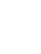 Действует политика защиты сотрудников от преследований за уведомление о нарушенияхРаботодатель не имеет права вмешиваться, ограничивать или отказывать в осуществлении любых прав, находящихся под защитой Постановления о минимальной заработной плате в аэропорту MSP.Запланированное повышение минимальной заработной платыПочасовая ставка           Вступает в силу с15,57 $…………………………….1 января 2024 г.